ChadwickFait par Zachary GilbertNom au complet : James Chadwick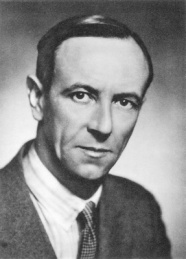 Découverte : Neutrons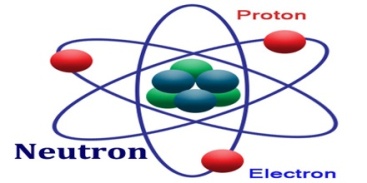 Nationalité : Angleterre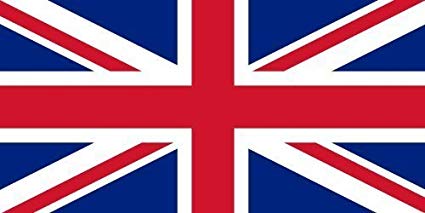 Période de temps : 1891 - 1974